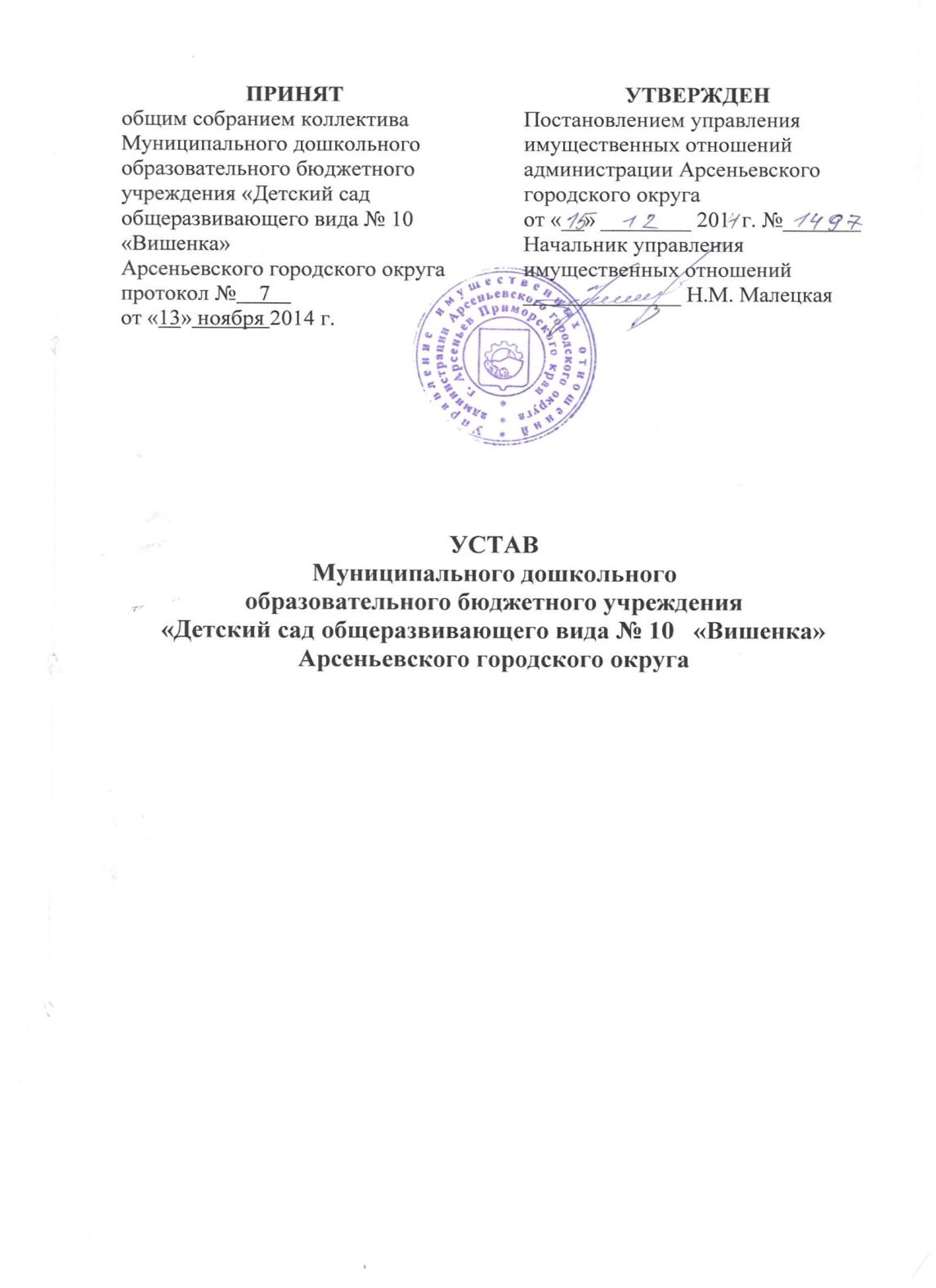 Общие положения1.1. Муниципальное дошкольное образовательное бюджетное учреждение «Детский сад общеразвивающего вида № 10 «Вишенка» Арсеньевского городского округа (далее - Учреждение) учреждено решением Исполнительного комитета Арсеньевского городского Совета народных депутатов от  08.12.1965г. № 392.1.2. Учреждение является некоммерческой организацией, созданной в целях реализации прав граждан на получение общего образования в соответствии с Федеральным законом от 29.12.2012 года № 273-ФЗ «Об образовании в Российской Федерации».1.3. Учреждение осуществляет свою деятельность в соответствии с Конституцией Российской Федерации, Федеральным законом «Об образовании в Российской Федерации», иными федеральными законами, указами и распоряжениями Президента Российской Федерации, постановлениями, распоряжениями и приказами Правительства Российской Федерации, решениями соответствующего государственного и муниципального  органа, осуществляющего управление в сфере образования, настоящим Уставом, а также  договором, заключаемым между Учреждением и родителями (законными представителями).1.4. Полное наименование Учреждения: Муниципальное дошкольное образовательное бюджетное учреждение «Детский сад общеразвивающего вида № 10 «Вишенка» Арсеньевского городского округа.	Сокращенное наименование Учреждения: МДОБУ д/с № 10 «Вишенка».1.5. Организационно-правовая форма Учреждения – муниципальное бюджетное учреждение. 1.6. Тип Учреждения – дошкольное образовательное учреждение. 1.7. Вид Учреждения – детский сад общеразвивающего вида.1.8. Учреждение проходит лицензирование в порядке, установленном действующим законодательством.1.9. Место нахождения Учреждения: Юридический адрес: 692342, Российская Федерация, Приморский край, г. Арсеньев, ул. Калининская, 18а. Фактический адрес: 692342, Российская Федерация, Приморский край, г. Арсеньев, ул. Калининская, 18а. 1.10. Учредителем Учреждения является Арсеньевский городской округ в лице управления имущественных отношений администрации Арсеньевского городского округа (далее - Учредитель).Местонахождение Учредителя: 692337, Приморский край, г. Арсеньев, ул. Ленинская, 8.1.11. Учреждение является юридическим лицом, имеет самостоятельную смету и отвечает по своим обязательствам всем находящимся у него на праве оперативного управления имуществом, как закрепленным за ним Учредителем, так и приобретенным за счет доходов, полученных от приносящей доход деятельности, за исключением особого ценного движимого имущества, закрепленного за Учреждением Учредителем этого имущества или приобретенного Учреждением за счет выделенных Учредителем средств, а также недвижимого имущества. Учредитель несет ответственность по обязательствам Учреждения в случаях и пределах, установленных гражданским законодательством. Учреждение не несет ответственности по обязательствам Учредителя и созданных им юридических лиц.Отношения между Учредителем и Учреждением определяются договором, заключенным между ними в соответствии с законодательством Российской Федерации.1.12.  Учреждение, как бюджетная организация имеет счета по учету внебюджетных средств в Финансовом управлении администрации Арсеньевского городского округа и может от своего имени приобретать и осуществлять имущественные и личные неимущественные права, нести обязанности, быть истцом и ответчиком в суде. Учреждение имеет печать установленного образца, штамп и бланки со своим наименованием, может осуществлять ведение бухгалтерского учета самостоятельно или по договору обслуживаться сторонней организацией.1.13. Учреждение вправе вести приносящую доход деятельность, предусмотренную Уставом постольку, поскольку это служит достижению целей, ради которых оно создано, и соответствует указанным целям и действующему Законодательству Российской Федерации.1.14. Учреждение не имеет филиалов, представительств. 1.15. Медицинское обслуживание воспитанников в Учреждении осуществляется медицинским персоналом, который закреплен организацией здравоохранения за Учреждением. Учреждение предоставляет помещение с соответствующими условиями для работы медицинского персонала, осуществляет контроль их работы в целях охраны и укрепления здоровья воспитанников и работников Учреждения.1.16. Учреждение организует питание воспитанников в соответствии с действующим законодательством. 1.17. В Учреждении создание и деятельность организационных структур, политических партий, общественно-политических, религиозных движений и организаций не допускается. Не допускается принуждение воспитанников к вступлению в эти организации, а также принудительное привлечение их к деятельности этих организаций и участие в агитационных кампаниях и политических акциях.1.18. Учреждение организует выполнение мероприятий по гражданской обороне, предупреждению и ликвидации чрезвычайных ситуаций, обеспечению безопасности жизнедеятельности в соответствии с законодательством Российской Федерации и локальными правовыми актами, утвержденными заведующим Учреждением.1.19. Учреждение является заказчиком в соответствии с законодательством о размещении заказов на поставки товаров, выполнение работ, оказание услуг для государственных и муниципальных нужд и заключает гражданско-правовые договоры на поставки товаров, выполнение работ, оказание услуг для собственных нужд.
         1.20. В Учреждении наряду с должностями педагогических работников, предусматриваются должности инженерно – технических, административно – хозяйственных, производственных, учебно-вспомогательных и иных работников, осуществляющих вспомогательные функции.1.21. Право на занятие должностей, предусмотренных п.1.20. имеют лица, отвечающие квалификационным требованиям, указанным в квалификационных справочниках, и (или) профессиональным стандартам.Права, обязанности и ответственность работников Учреждения, занимающих должности, указанные в п.1.20. устанавливаются правилами внутреннего трудового распорядка и иными локальными нормативными актами Учреждения, должностными инструкциями и трудовыми договорами.1.22. Режим работы Учреждения определяется Учреждением самостоятельно в соответствии с настоящим Уставом. Группы могут функционировать в режиме: полного дня (12-часового пребывания); сокращенного дня (8 - 10,5-часового пребывания); продленного дня (13 - 14-часового пребывания); кратковременного пребывания (от 3 до 5 часов в день) и круглосуточного пребывания. По запросам родителей (законных представителей) возможна организация работы групп также в выходные и праздничные дни.2. Цели, задачи, предмет и виды деятельности учреждения2.1. Учреждение создано в целях реализации гарантированного гражданам Российской Федерации прав граждан на получение гарантированного государством общедоступного и бесплатного дошкольного образования.Учреждение обеспечивает получение дошкольного образования, присмотр и уход за воспитанниками в возрасте от двух месяцев до прекращения образовательных отношений.2.2. Задачи Учреждения:						охрана и укрепление физического и психического здоровья детей, в том числе их эмоционального благополучия;обеспечение равных возможностей для полноценного развития каждого ребенка в период дошкольного детства независимо от места жительства, пола, нации, языка, социального статуса, психофизиологических и других особенностей (в том числе ограниченных возможностей здоровья);обеспечение преемственности целей, задач и содержания образования, реализуемых в рамках образовательных программ различных уровней;создание благоприятных условий развития детей в соответствии с их возрастными и индивидуальными особенностями и склонностями, развития способностей и творческого потенциала каждого ребенка как субъекта отношений с самим собой, другими детьми, взрослыми и миром;объединение обучения и воспитания в целостный образовательный процесс на основе духовно-нравственных и социокультурных ценностей и принятых в обществе правил и норм поведения в интересах человека, семьи, общества;формирование общей культуры личности детей, в том числе ценностей здорового образа жизни, развития их социальных, нравственных, эстетических, интеллектуальных, физических качеств, инициативности, самостоятельности и ответственности ребенка, формирования предпосылок учебной деятельности;обеспечение вариативности и разнообразия содержания Программ и организационных форм дошкольного образования, возможности формирования Программ различной направленности с учетом образовательных потребностей, способностей и состояния здоровья детей;формирование социокультурной среды, соответствующей возрастным, индивидуальным, психологическим и физиологическим особенностям детей;обеспечение психолого-педагогической поддержки семьи и повышения компетентности родителей (законных представителей) в вопросах развития и образования, охраны и укрепления здоровья детей;оказание консультативной и методической помощи родителям (законным представителям) по вопросам воспитания, обучения и развития воспитанников. 2.3. Предметом деятельности Учреждения является реализация основной общеобразовательной программы - образовательной программы дошкольного образования.2.4. Основными видами деятельности Учреждения, непосредственно направленными на достижение поставленных целей являются образовательная деятельность, присмотр и уход за детьми.Учреждение вправе осуществлять иные виды деятельности, не являющиеся основными видами деятельности, лишь постольку, поскольку это служит достижению целей, ради которых оно создано.2.4.1. Учреждение вправе реализовывать так же дополнительные общеразвивающие программы  по основным направлениям Федерального государственного образовательного стандарта дошкольного образования (ФГОС ДО).2.5. Муниципальное задание для Учреждения формируется и утверждается Учредителем в соответствии с видами деятельности, отнесенными настоящим Уставом к основной деятельности.2.6. Учреждение вправе оказывать платные дополнительные образовательные услуги, не предусмотренные соответствующими  образовательными программами и федеральными государственными образовательными стандартами:группы утреннего и вечернего пребывания; кружковую, студийную и секционную работы по разным направлениям (театральная студия,  кружок духовно-нравственного обучения, обучение нетрадиционным способам рисования, экология, гимнастика, акробатика, обучение нетрадиционным способам лепки, пластилинография, обучение чтению, логика, бисероплетение, йога, вышивание, квиллинг, изготовление поделок из природного и бросового материала и другое);группы по подготовке к школе;консультации специалистов.2.7. Порядок предоставления дополнительных образовательных услуг регламентируется локальным нормативным актом Учреждения.2.8. Платные образовательные и иные услуги, оказываемые за счет внебюджетных средств (средств спонсоров, частных лиц, в том числе родителей (законных представителей) не могут быть оказаны взамен и в рамках основной образовательной деятельности, финансируемой из бюджетных средств.2.9. Порядок предоставления платных образовательных услуг регулируется локальным актом Учреждения.2.10. Учреждение не вправе осуществлять виды деятельности и оказывать платные услуги, не указанные в настоящем Уставе. 2.11. Доходы от приносящей доходы деятельности и приобретенное за счет этих доходов имущество поступает в самостоятельное распоряжение Учреждения.2.12. На официальном сайте Учреждения в сети «Интернет» Учреждение обеспечивает открытость и доступность:2.12.1. информацию о:дате создания Учреждения, об Учредителе, о месте нахождения Учреждения и его филиалов (при наличии), режиме, графике работы, контактных телефонах и об адресах электронной почты;структуре и об органах управления Учреждения;реализуемых образовательных программах;численности воспитанников по реализуемым образовательным программам за счет краевого бюджета и бюджета Арсеньевского городского округа, по договорам об образовании за счет средств физических и (или) юридических лиц;языках образования;федеральных государственных образовательных стандартах, об образовательных стандартах (при их наличии);руководителе Учреждения, его заместителях;персональном составе педагогических работников с указанием уровня образования, квалификации и опыта работы;материально-техническом обеспечении образовательной деятельности (в том числе о средствах обучения и воспитания, об условиях питания и охраны здоровья воспитанников, о доступе к информационным системам и информационно-телекоммуникационным сетям);наличии и об условиях предоставления воспитанникам мер социальной поддержки;объеме образовательной деятельности, финансовое обеспечение которой осуществляется за счет бюджета Арсеньевского городского округа, по договорам об образовании за счет средств физических и (или) юридических лиц;поступлении финансовых и материальных средств и об их расходовании по итогам финансового года.2.12.2. Копии:Устава Учреждения;лицензии на осуществление образовательной деятельности (с приложениями);плана финансово-хозяйственной деятельности Учреждения, утвержденного в установленном законодательством Российской Федерации порядке или бюджетной сметы Учреждения;локальных нормативных актов по основным вопросам организации осуществления образовательной деятельности;правил внутреннего трудового распорядка;коллективного Договора.2.12.3. Отчета о результатах самообследования.2.12.4. Документа о порядке оказания платных образовательных услуг, в том числе образца договора об оказании платных образовательных услуг, документа об утверждении стоимости обучения по каждой образовательной программе.2.12.5. Предписаний органов, осуществляющих государственный контроль (надзор) в сфере образования, отчетов об исполнении таких предписаний.2.12.6. Иной информации, которая размещается, опубликовывается по решению Учреждения и (или) размещение, опубликование которой являются обязательными в соответствии с законодательством Российской Федерации.2.13. Информация и документы, указанные в настоящей статье Устава, если они в соответствии с законодательством Российской Федерации не отнесены к сведениям, составляющим государственную и иную охраняемую законом тайну, подлежат размещению на официальном сайте Учреждения в сети "Интернет" и обновляются в течение десяти рабочих дней со дня их создания, получения или внесения в них соответствующих изменений.	3. Виды реализуемых образовательных программ, уровень образования в Учреждении3.1. Форма получения дошкольного образования и форма обучения воспитанников по основной общеобразовательной программе - образовательной программе дошкольного образования определяются федеральным государственным образовательным стандартом дошкольного образования и настоящим Уставом.Учреждение предоставляет возможность получения дошкольного образования, которое направлено на формирование общей культуры, развитие физических, интеллектуальных, нравственных, эстетических и личностных качеств, формирование предпосылок учебной деятельности, сохранение и укрепление здоровья детей дошкольного возраста.Образовательная деятельность по образовательным программам дошкольного образования в Учреждении осуществляется в группах общеразвивающей направленности.В Учреждении могут быть организованы также:группы детей раннего возраста без реализации образовательной программы дошкольного образования, обеспечивающие развитие, присмотр, уход и оздоровление воспитанников в возрасте от 2 месяцев до 3 лет;группы по присмотру и уходу без реализации образовательной программы дошкольного образования для воспитанников в возрасте от 2 месяцев до 7 лет;семейные дошкольные группы. Семейные дошкольные группы могут иметь общеразвивающую направленность или осуществлять присмотр и уход за детьми без реализации образовательной программы дошкольного образования.В группы могут включаться как воспитанники одного возраста, так и воспитанники разных возрастов (разновозрастные группы).3.2. Содержание дошкольного образования в Учреждении определяется образовательной программой дошкольного образования. Учреждение свободно в определении содержания образования, выборе учебно-методического обеспечения, образовательных технологий по реализуемым образовательным программам.3.3. Образовательная программа дошкольного образования разрабатывается и утверждается Учреждением в соответствии с Федеральным государственным образовательным стандартом дошкольного образования и с учетом соответствующих примерных образовательных программ дошкольного образования. Срок обучения детей по реализуемой образовательной программе дошкольного образования устанавливается в соответствии с действующей лицензией.3.4. Образовательные программы дошкольного образования направлены на разностороннее развитие детей дошкольного возраста с учетом их возрастных и индивидуальных особенностей, в том числе достижение детьми дошкольного возраста уровня развития, необходимого и достаточного для успешного освоения ими образовательных программ начального общего образования, на основе индивидуального подхода к детям дошкольного возраста и специфичных для детей дошкольного возраста видов деятельности. 3.5. Освоение образовательных программ дошкольного образования не сопровождается проведением промежуточных аттестаций и итоговой аттестации воспитанников.4. Управление Учреждением4.1. Управление Учреждением строится на основе сочетания принципов единоначалия и коллегиальности. 4.2. Структура, компетенция органов управления Учреждением, порядок их формирования, сроки полномочий и порядок деятельности таких органов определяются настоящим Уставом в соответствии с законодательством РФ.4.3. Единоличным исполнительным органом Учреждения является Заведующий, который осуществляет текущее руководство деятельностью Учреждения.4.4. В Учреждении формируются коллегиальные органы управления: - Совет Учреждения; - Педагогический совет; - Общее собрание трудового коллектива; 4.5. В управлении Учреждением принимает участие Учредитель в пределах своей компетенции.Учредитель имеет право:передавать Учреждению на праве оперативного управления имущество, находящееся в муниципальной собственности Арсеньевского городского округа;осуществлять контроль использования по назначению и сохранностью закрепленного за Учреждением имущества и в случае обнаружения нарушения принимать необходимые меры в соответствии с законодательством Российской   Федерации;утверждать Устав Учреждения, изменения и дополнения к нему;в установленном порядке принимать решения о реорганизации и ликвидации Образовательного учреждения;обращаться в суд с иском о признании недействительной сделки Учреждения, совершенной в противоречии с целями и предметом деятельности, установленными Уставом Учреждения;изымать неиспользуемое имущество;осуществлять иные полномочия в соответствии с законодательством РФ.4.6. Непосредственное управление Учреждением осуществляет Заведующий, назначаемый в соответствии с Регламентом назначения руководителей муниципальных предприятий и учреждений Арсеньевского городского округа, на основании срочного трудового договора и прошедший соответствующую аттестацию. Заведующий действует на основе единоначалия, решает все касающиеся деятельности Учреждения вопросы, не входящие в компетенцию коллегиальных органов управления и Учредителя.Заведующий без доверенности:действует от имени Учреждения, представляет его интересы во всех государственных общественных организациях, учреждениях, предприятиях, государственных и муниципальных органах;заключает договоры, в том числе трудовые; выдает доверенности;привлекает дополнительные источники финансовых и материальных средств;комплектование штата работников Учреждения: подбор кадров, прием на работу, перевод, увольнение сотрудников Учреждения осуществляет Заведующий, в пределах утвержденного штатного расписания и с предъявлением к работнику квалификационных требований;несет ответственность за уровень квалификации работников;организует аттестацию работников Учреждения;создает условия для реализации образовательных программ;издает приказы и распоряжения, обязательные для исполнения всеми работниками Учреждения;разрабатывает и утверждает по согласованию с управлением образования администрации Арсеньевского городского округа годовые календарные учебные графики;утверждает штатное расписание, должностные инструкции;устанавливает надбавки и доплаты к должностным окладам, порядок и размеры премирования в соответствии с локальными актами Учреждения;разрабатывает и утверждает локальные акты Учреждения;самостоятельно формирует контингент воспитанников в пределах оговоренной лицензией квоты;ведет прием воспитанников в Учреждение согласно правилам приема;отвечает за выполнение договора о закреплении за Учреждением имущества на праве оперативного управления. За несоблюдение условий данного договора несет дисциплинарную, административную, уголовную и имущественную ответственность в соответствии с действующим законодательством;осуществляет иную деятельность, не запрещенную законодательством Российской Федерации и предусмотренную настоящим Уставом.4.7.  Совет Учреждения (далее - Совет) является коллегиальным органом самоуправления, реализующим принцип государственно-общественного характера управления и осуществляющим решение вопросов, относящихся к компетенции Учреждения. 4.7.1. В Совет избирают представителей родителей (законных представителей) детей, представителей работников Учреждения. Участие в выборах является свободным и добровольным. Выборы в члены Совета проводятся на общих собраниях, соответствующими участниками образовательного процесса, либо на конференции, собрании специально избранных представителей.4.7.2. Общая численность Совета - 7 человек: 3 представителя педагогического коллектива, 2 представителя обслуживающего персонала, 2 представителя родителей. 4.7.3. Совет избирает его председателя. Заведующий Учреждением входит в состав Совета на правах сопредседателя.4.7.4. Компетенция Совета: принимает участие в обсуждении перспективного плана развития Учреждения;принимает программу развития Учреждения. 	Согласовывает по представлению заведующего Учреждением:смету бюджетного финансирования и смету расходования средств, полученных Учреждением от уставной приносящей доходы деятельности и из иных внебюджетных источников;заслушивает отчет заведующего Учреждением по итогам учебного и финансового года и принимает решение об оценке его деятельности;рассматривает иные вопросы. 4.7.5. Заседания Совета Учреждения собираются по мере необходимости, но не реже 4 раза в год.4.7.6. Решения Совета принимаются простым большинством голосов от числа присутствующих на заседании и имеющих право голоса. При равном количестве голосов решающим является голос председателя Совета.4.7.7. Заседания Совета оформляются протоколом. Протоколы подписываются председателем и секретарем Совета. 4.7.8. Члены Совета несут ответственность в соответствии с законодательством Российской Федерации.4.8. Общее собрание трудового коллектива (далее – Общее собрание) является временным органом, рассматривающим и решающим основополагающие вопросы трудовой деятельности.4.8.1. Общее собрание собирается по мере необходимости, но не реже 2-х раз в год.4.8.2. Инициатором созыва Общего собрания может быть Учредитель, заведующий Учреждением, Совет Учреждения, не менее 1/3 работников Учреждения. 4.8.3. Председатель ведет Общее собрание. Решение собрания оформляются протоколом. Протоколы подписываются председателем и секретарем Общего собрания. 4.8.4. Общее собрание коллектива вправе принимать решения, если на нем присутствует более половины работников Учреждения.4.8.5. Компетенция Общего собрания:разрабатывает и принимает Устав Учреждения, изменения и дополнения к нему;рассматривает и утверждает вопросы самоуправления трудового коллектива;определяет и регулирует формы и условия деятельности в Учреждении общественных организаций;решает иные вопросы в соответствии с коллективным договором;избирает комиссию по трудовым спорам.4.9.	Педагогический совет является постоянно действующим органом Учреждения для рассмотрения основных вопросов образовательного процесса.  4.10. В состав Педагогического совета входят: Заведующий Учреждением, который является председателем Педагогического совета, старший воспитатель, педагогические работники.  В состав Педагогического совета с правом совещательного голоса или без такого права могут входить: представитель Учредителя, медицинские работники. Необходимость их приглашения определяется председателем Педагогического совета в зависимости от повестки дня.4.11. Решения Педагогического совета утверждаются приказом заведующего Учреждением и являются обязательными для исполнения.4.12. Компетенция Педагогического совета:разрабатывает и обсуждает годовой и учебный план работы Учреждения;заслушивает информацию и отчеты педагогических работников Учреждения, доклады представителей организаций и учреждений, взаимодействующих с Учреждением по вопросам образования и воспитания детей, в том числе сообщения о проверке соблюдения санитарно-гигиенического режима в Учреждении, об охране труда, здоровья и жизни воспитанников и другие вопросы образовательной деятельности воспитанников Учреждения;принимает решения о проведении мониторинга по результатам учебного года.обсуждает и производит выбор вариантов содержания образования, форм, методов учебно - воспитательного процесса и способов его реализации; делегирует представителей педагогического коллектива в Совет Учреждения.4.13. Заседания Педагогического совета созываются не менее 6 раз в год в соответствии с годовым планом работы Учреждения. Внеочередные заседания Педагогического совета проводятся по требованию не менее 1/3 педагогических работников.4.14. Решения Педагогического совета принимаются большинством голосов при наличии на заседании не менее 2/3 его членов. При равном количестве голосов решающим является голос председателя Педагогического совета.4.15. Организацию выполнения решений Педагогического совета осуществляет заведующий Учреждением и ответственные лица, указанные в решении. Результаты этой работы сообщаются членам Педагогического совета на последующих его заседаниях.4.16. Заседания Педагогического совета оформляются протоколом. Протоколы подписываются председателем и секретарем Педсовета.Нумерация протоколов ведется от начала учебного года.Книга протоколов Педагогического совета пронумеровывается постранично, прошнуровывается, скрепляется подписью заведующего и печатью Учреждения и входит в номенклатуру дел Учреждения, хранится в Учреждении постоянно и передается по актам.Имущество и финансово-хозяйственная деятельность Учреждения5.1. Имущество Учреждения находится в муниципальной собственности.Объекты права собственности, закрепленные Учредителем за Учреждением (здания, сооружения, имущество, оборудование), находятся в оперативном   управлении с момента передачи данных объектов.Земельный участок закреплен за Учреждением в порядке, установленном законодательством Российской Федерации на праве постоянного (бессрочного) пользования. Учреждение, за которым имущество закреплено на праве оперативного управления, владеет, пользуется имуществом в пределах, установленных законом, в соответствии с целями своей деятельности, назначением этого имущества, и, если иное не установлено законом, распоряжается этим имуществом с согласия собственника этого имущества.Учредитель вправе изъять лишнее, неиспользуемое или используемое не по назначению имущество, закрепленное за Учреждением либо приобретенное Учреждением за счет средств, выделенных ему Учредителем на приобретение этого имущества. Имуществом, изъятым у Учреждения, собственник этого имущества вправе распорядиться по своему усмотрению.Учреждение без согласия Учредителя не вправе распоряжаться особо ценным движимым имуществом, закрепленным за ним Учредителем или приобретенным Учреждением за счет средств, выделенных ему Учредителем на приобретение такого имущества, а также недвижимым имуществом.  Остальным имуществом, находящимся у него на праве оперативного управления, Учреждение вправе распоряжаться самостоятельно, если иное не установлено законом.5.2. При осуществлении оперативного управления имуществом Учреждение обязано:эффективно использовать закрепленное на праве оперативного управления имущество;обеспечивать сохранность и использование закрепленного на праве оперативного управления имущества строго по целевому назначению;не допускать ухудшения технического состояния, закрепленного на праве оперативного управления имущества (это требование не распространяется на ухудшения, связанные с нормативным износом этого имущества в процессе эксплуатации);осуществлять текущий и капитальный ремонт закрепленного за учреждением имущества на основании договора передачи имущества.5.3. Если в Учреждении, являющимся объектом социальной инфраструктуры для детей, сдаются в аренду закрепленные за ним объекты собственности, заключению договора об аренде должна предшествовать проводимая уполномоченным органом экспертная оценка последствий такого договора для обеспечения образования, воспитания, развития, отдыха и оздоровления детей. Порядок передачи имущества в аренду (в пользование) устанавливается антимонопольным законодательством.Договор аренды может быть признан недействительным по основаниям, установленным гражданским законодательством. 5.4. Совершение сделок, возможными последствиями которых является отчуждение или обременение имущества, закрепленного за Учреждением, или имущества, приобретенного за счет средств, выделенных Учреждению собственником имущество, запрещается, за исключением случаев, если совершение таких сделок допускается федеральными законами.5.5. Деятельность Учреждения финансируется его Учредителем в соответствии с договором между ними.5.6. Источниками формирования имущества Учреждения в денежных и иных формах являются:имущество, закрепленное за Учреждением на праве оперативного управления; субсидии из городского бюджета;финансовое обеспечение мероприятий, направленных на развитие Учреждения, перечень которых определяется Учредителем;средства, полученные Учреждением, от приносящей доход деятельности;доходы, получаемые от сдачи в аренду с согласия Учредителя имущества, закрепленного за Учреждением на праве оперативного управления;иные источники, не противоречащие действующему законодательству.  	5.7. Доходы Учреждения поступают в его самостоятельное распоряжение и используются им для достижения целей, ради которых оно создано, если иное не предусмотрено действующим законодательством.Финансовые и материальные средства Учреждения, закрепленные за ним Учредителем, используются Учреждением в соответствии с Уставом и изъятию не подлежат, если иное не предусмотрено законодательством Российской Федерации.5.8. Установление платы, взимаемой с родителей (законных представителей) за содержание ребенка в Учреждении, производится в соответствии с законодательством Российской Федерации. 5.9.  Учреждение вправе для осуществления уставной деятельности привлекать в порядке, установленном законодательством Российской Федерации, дополнительные финансовые и материальные средства:средства родителей (законных представителей), предприятий, учреждений, организаций, полученные за предоставление воспитанникам дополнительных платных образовательных услуг;добровольные пожертвования физических и юридических лиц;целевые взносы физических и юридических лиц;другие источники, в соответствии с законодательством Российской Федерации.Привлечение Учреждением дополнительных средств не влечет за собой снижение нормативов и абсолютных размеров его финансирования за счет средств Учредителя.Доход от платных дополнительных образовательных услуг, предоставляемых Учреждением, используется Учреждением в соответствии с уставными целями. Платные образовательные услуги не могут быть оказаны вместо образовательной деятельности, финансируемой за счет средств бюджета.5.10. Учреждение самостоятельно осуществляет финансово-хозяйственную деятельность. В частности, в пределах имеющихся финансовых средств:устанавливает заработную плату работникам, в том числе надбавки и доплаты к должностным окладам, порядок и размеры их премирования;  осуществляет командировочные и иные выплаты, оплату поставок товаров, выполнение работ, оказание услуг, уплату налогов и сборов и иных обязательных платежей в бюджетную систему Российской Федерации и другие операции по расходованию бюджетных средств в соответствии сметы, ведущейся в соответствии с Бюджетным кодексом РФ;определяет структуру управления деятельностью Учреждения, штатное расписание, производит распределение должностных обязанностей; обеспечивает материально-техническое оснащение образовательного процесса, оборудование помещений в соответствии с государственными и местными нормами и требованиями.5.11. На основе прогнозируемых объемов предоставления государственных или муниципальных услуг и установленных нормативов финансовых затрат на их предоставление, а также с учетом исполнения сметы доходов и расходов отчетного периода Учреждение составляет и представляет бюджетную заявку на очередной финансовый год, которая подается на утверждение распорядителю бюджетных средств.5.12. Учреждение использует бюджетные средства в соответствии с утвержденной в установленном порядке сметой доходов и расходов. Учреждение при исполнении сметы доходов и расходов самостоятельно в расходовании средств, полученных за счет внебюджетных источников.5.13. Учреждение несет ответственность за нарушение договорных, расчетных и налоговых обязательств, за качество и объем предоставленных услуг, а равно за нарушение иных правил хозяйственной и иной деятельности.Учреждение несет ответственность в установленном законодательством РФ порядке за ущерб, причиненный здоровью и трудоспособности воспитанников и работников.5.14. Права Учреждения на объекты интеллектуальной собственности регулируются законодательством Российской Федерации.5.15. Доход от оказания платных дополнительных образовательных услуг используется Учреждением на осуществление уставной деятельности:командировочные расходы педагогических работников;повышение квалификации педагогических работников;поощрение лучших воспитанников и работников Учреждения, внесших вклад в развитие образовательного учреждения; развитие учебного заведения (приобретение технических информационно-коммуникационных средств обучения, учебников, оплата счетов, хозяйственные, канцелярские расходы).5.16. Учреждение вправе вести предпринимательскую деятельность и иную, приносящую доход деятельность постольку, поскольку это служит достижению целей, стоящих перед ней как общеобразовательным учреждением, предусмотрено настоящим Уставом, и распоряжаться доходами от этой деятельности.Учредитель вправе устанавливать ограничения на отдельные виды предпринимательской и иной приносящей доход деятельности Учреждения. Учреждение ведет отдельный учет доходов и расходов по предпринимательской деятельности.5.17. Учреждение вправе осуществлять прямые связи с зарубежными образовательными учреждениями и организациями, а также вести внешнеэкономическую деятельность в порядке, установленном законодательством Российской Федерации.5.18. Крупная сделка может быть совершена Учреждением только с предварительного согласия Учредителя. 5.18.1. Крупной сделкой признается сделка или несколько взаимосвязанных сделок, связанная с распоряжением денежными средствами, отчуждением иного имущества (которым в соответствии с федеральным законом бюджетное учреждение вправе распоряжаться самостоятельно), а также с передачей такого имущества в пользование или в залог при условии, что цена такой сделки либо стоимость отчуждаемого или передаваемого имущества превышает 10 000 рублей.5.18.2. Крупная сделка, совершенная с нарушением указанных выше требований, может быть признана недействительной по иску Учреждения или его Учредителя, если будет доказано, что другая сторона в сделке знала или должна была знать об отсутствии предварительного согласия Учредителя.5.18.3. Руководитель Учреждения несет перед Учреждением ответственность в размере убытков, причиненных Учреждению в результате совершения крупной сделки с нарушением требований пункта 5.18.1, независимо от того, была ли эта сделка признана недействительной.5.18.4. Учреждение не вправе размещать денежные средства на депозитах в кредитных организациях, а также совершать сделки с ценными бумагами, если иное не предусмотрено федеральными законами Российской Федерации. 6. Локальные нормативные акты Учреждения.Порядок принятия локальных правовых актов,  регламентирующих деятельность Учреждения6.1. Учреждение принимает локальные нормативные акты, содержащие нормы, регулирующие образовательные отношения, в пределах своей компетенции в соответствии с законодательством Российской Федерации в порядке, установленном настоящим Уставом.6.2. Учреждение принимает локальные нормативные акты по основным вопросам организации и осуществления образовательной и воспитательной деятельности, в том числе регламентирующие:оплату труда работников Учреждения;организацию воспитательно-образовательного процесса;правила внутреннего распорядка воспитанников;	правила внутреннего трудового распорядка;правила приема воспитанников;права, обязанности и ответственность работников;правила организации деятельности работников;организацию платных дополнительных услуг;порядок организации медицинской деятельности;систему внутренней оценки качества образования в дошкольном образовательном учреждении; правила внутреннего распорядка участников образовательных отношений; систему оценки деятельности педагогических работников; систему взаимодействия Учреждения с родителями (законными представителями);положение о конфликте интересов педагогических работников;положение о комиссии по урегулированию споров между участниками образовательных отношений; правила организации административно-хозяйственной деятельности.Так же Учреждение принимает локальные нормативные акты, предусмотренные законодательством РФ.6.3. При принятии локальных нормативных актов, затрагивающих права воспитанников и работников Учреждения, учитывается мнение Совета учреждения, Общего собрания трудового коллектива, а также в порядке и в случаях, которые предусмотрены трудовым законодательством, представительного органа работников. 6.4. Нормы локальных нормативных актов, ухудшающие положение воспитанников или работников Учреждения по сравнению с установленным законодательством об образовании, трудовым законодательством положением либо принятые с нарушением установленного порядка, не применяются и подлежат отмене Учреждением. 6.5. Локальные нормативные акты, регламентирующие организацию образовательного процесса, утверждаются Заведующим Учреждением после одобрения Педагогическим советом или Советом Учреждения в зависимости от их компетенции.6.6. Деятельность Учреждения регламентируется: приказами и распоряжениями Заведующего Учреждением; должностными инструкциями;  коллективным договором; положениями; инструкциями по охране труда; правилами внутреннего трудового распорядка;правилами;инструкциями;договорами;актами;программами;планами;расписанием занятий;штатным расписанием;графиками.Указанный перечень видов локальных нормативных актов не является исчерпывающим, в зависимости от конкретных условий деятельности Учреждения Заведующим могут приниматься иные локальные нормативные акты. 6.7. Решение о разработке и принятии локальных нормативных актов принимает Заведующий Учреждением. Проект локального нормативного акта до его утверждения Заведующим:- в предусмотренных трудовым законодательством, а также настоящим Уставом случаях направляется в представительный орган работников для учета его мнения;- направляется для согласования коллегиальными органами управления в соответствии с их компетенцией, предусмотренной настоящим Уставом.6.8. Локальные нормативные акты утверждаются приказом Заведующего и вступают в силу с даты, указанной в приказе. 6.9. После утверждения локальный нормативный акт подлежит размещению на официальном сайте Учреждения в сети Интернет.6.10. Учреждением создаются условия для ознакомления всех работников, родителей (законных представителей) обучающихся с настоящим Уставом.6.11. Локальные правовые акты Учреждения не могут противоречить настоящему Уставу. В случаях, предусмотренных законодательством, локальные акты Учреждения подлежат регистрации в качестве дополнений к настоящему Уставу.7.     Реорганизация и ликвидация Учреждения7.1. Деятельность Учреждения может быть прекращена путем реорганизации или ликвидации. Условия реорганизации и ликвидации определяются законодательством Российской Федерации.7.2. При реорганизации Учреждения (изменении организационно-правовых форм, смены статуса) его Устав и лицензия утрачивают силу.7.3. Ликвидация Учреждения может осуществляться:- Учредителем в соответствии с законодательством Российской Федерации;- По решению суда в случае осуществления деятельности без надлежащей лицензии, либо деятельности, запрещенной законом, либо деятельности, не соответствующей ее уставным целям.7.4. Учреждение считается ликвидированным с момента внесения записи об этом в Единый государственный реестр юридических лиц. 7.5. При прекращении деятельности Учреждения все документы (управленческие, финансово - хозяйственные, по личному составу и другие) передаются в установленном порядке правопреемнику (правопреемникам). При отсутствии правопреемника, документы постоянного хранения, в целях обеспечения учета и сохранности, передаются на хранение в архив. 7.6. Изменение типа Учреждения осуществляются в порядке, установленном Учредителем. Изменение типа Учреждения не является его реорганизацией.7.7. Учреждение может быть реорганизовано в иную образовательную организацию по решению Учредителя, принятому на основании положительного заключения комиссии по оценке последствий такого решения.7.8. При реорганизации и ликвидации Учреждения осуществляемых, как правило, по окончании учебного года, Учредитель берет на себя ответственность за перевод воспитанников в другие образовательные организации по согласованию с их родителями (законными представителями), а денежные средства и иные объекты собственности за вычетом платежей по покрытию своих обязательств направляются на цели развития образования в соответствии с настоящим Уставом. 7.9. При реорганизации и ликвидации Учреждения, увольняемым работникам гарантируется соблюдение их прав и интересов в соответствии с действующим законодательством Российской федерации.8.     Внесение изменений и дополнений в Устав8.1. Изменения и дополнения в настоящий Устав вносятся по решению Учредителя или по представлению Общего собрания трудового коллектива Учреждения с последующим утверждением Учредителем.	8.2. Изменения и дополнения, вносимые в Устав Учреждения, оформляются в письменной форме и являются его неотъемлемой частью. Они приобретают силу для третьих лиц с момента их государственной регистрации. 	8.3. Устав Учреждения регистрируется органом, осуществляющим государственную регистрацию юридических лиц в порядке, установленном действующим законодательством Российской Федерации.---------------------------------------------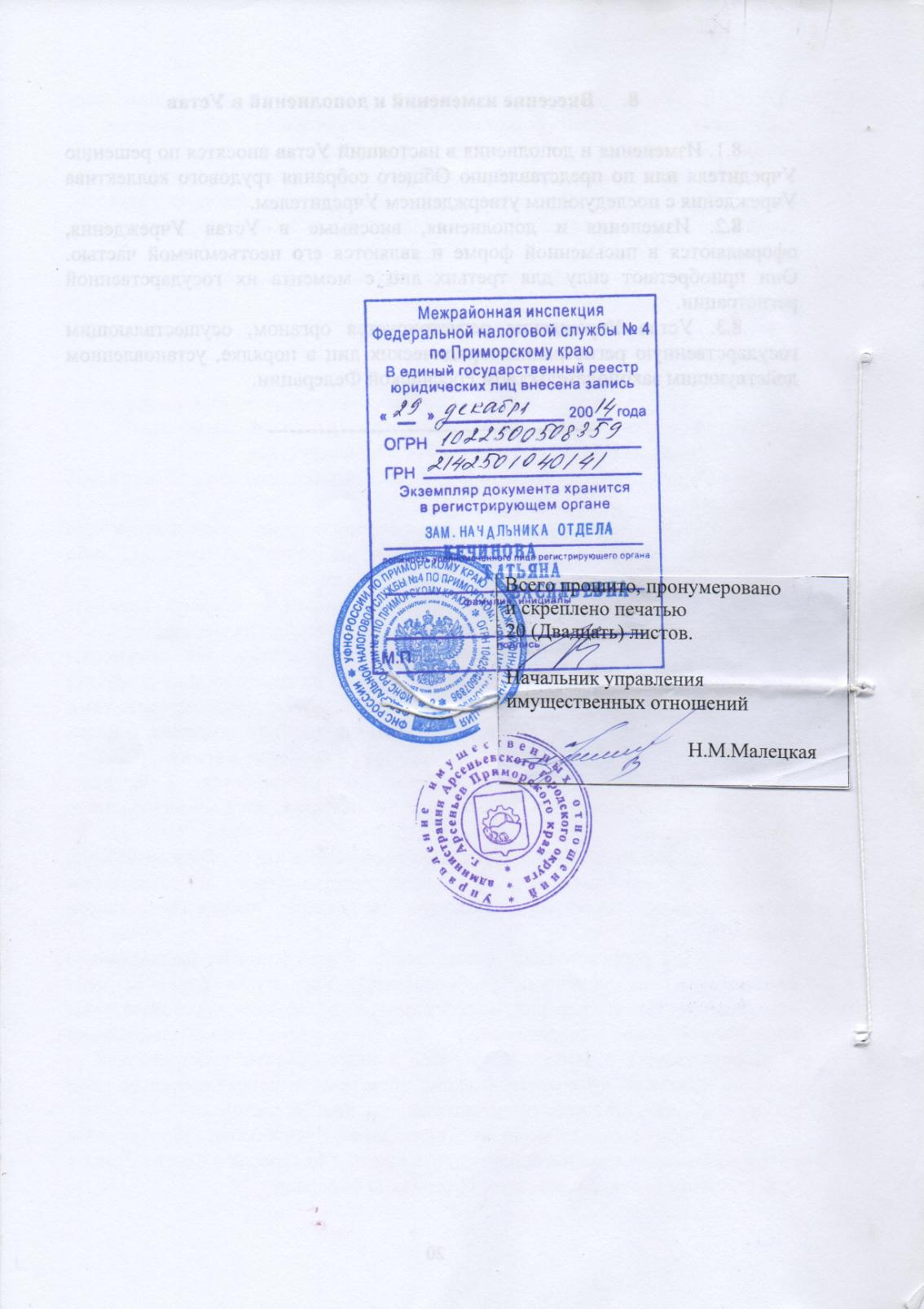 